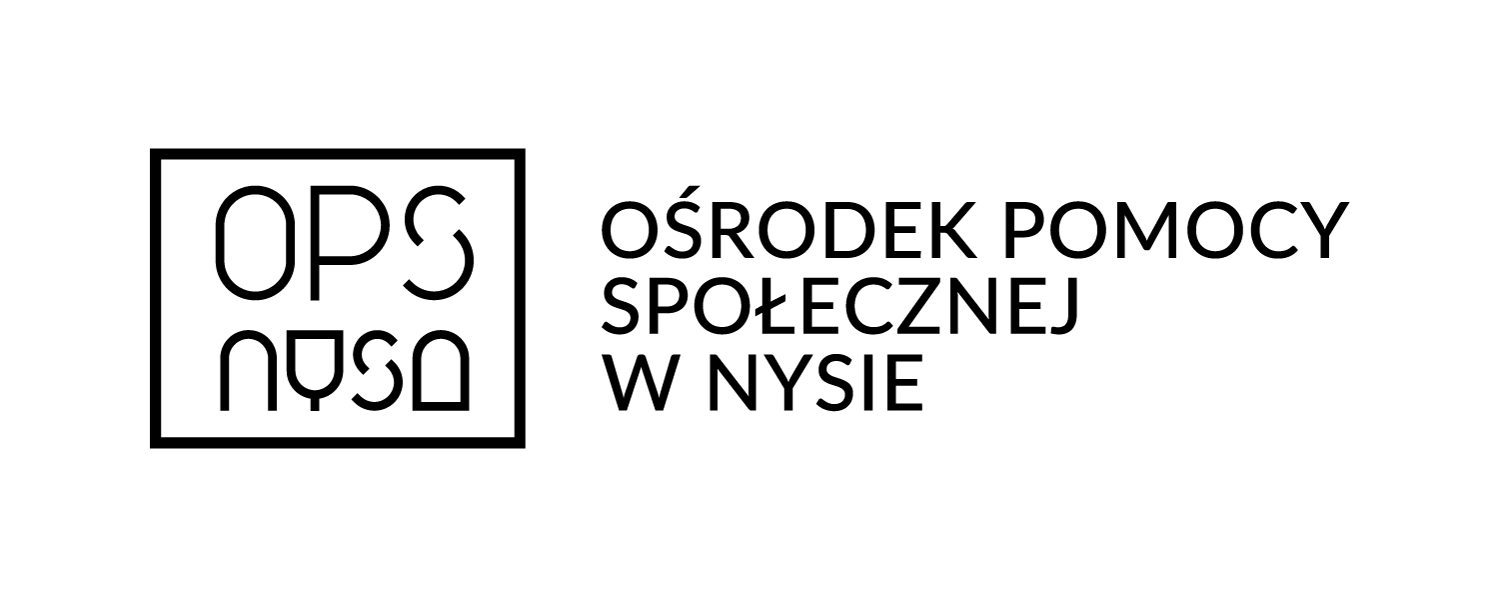 Podmioty realizujące bezpłatne świadczenia psychologiczne oraz świadczenia rewalidacyjno-wychowawcze i rehabilitacyjne  na rzecz dzieci i młodzieży z zaburzeniami psychicznymi na terenie Gminy Nysa.Imię i nazwisko dziecka: ……………………………………………………………………..PESEL…………………………………………Imię i nazwisko rodzica/ opiekuna prawnego: ………………………………………………………………………………………….Centrum Psychologii Zdrowia DORMED w NysieCzy ww. dziecko jest objęte wsparciem: TAK /NIEJeżeli TAK, to proszę o wskazanie:- od kiedy dziecko jest objęte wsparciem…………………………………………………….- z ilu godzin i z jakiego wsparcia miesięcznie korzysta:………………………………………………………..Jeżeli NIE, to proszę o wskazanie:- czy dziecko może zostać objęte wsparciem: …………………………………………………………………………- od kiedy może zostać udzielone wsparcie: ………………………………………………………………………………………………- w jakim wymiarze miesięcznym będzie mogło być świadczone wsparcie: ………………………………………………- czy dziecko oczekuje na termin wizyty TAK/NIENysa, dnia ………………………………………………                                                     .........................................................................................	                    pieczęć przychodni i podpisPoradnia Psychologiczno- Pedagogiczna w NysieCzy ww. dziecko jest objęte wsparciem: TAK /NIEJeżeli TAK, to proszę o wskazanie:- od kiedy dziecko jest objęte wsparciem…………………………………………………….- z ilu godzin i z jakiego wsparcia miesięcznie korzysta:………………………………………………………..Jeżeli NIE, to proszę o wskazanie:- czy dziecko może zostać objęte wsparciem: ………………………………………………………………………………………………………………………………………………………………………………………………………………………………………………………………………………………………………………………………………….- od kiedy może zostać udzielone wsparcie: …………………………………………………………………………………………………………………………………………………………………………………………………………………………………………………………………………………………………………………………………………- w jakim wymiarze miesięcznym będzie mogło być świadczone wsparcie: ………………………………………………………………………………………………………………………………………………………………………………………………………………………………………………………………………………………………………………………………………….Nysa, dnia ………………………………………………                                                     .........................................................................................	                    pieczęć przychodni i podpisNiepubliczny Zakład Opieki Zdrowotnej VITA - Nysie 
PORADNIA LOGOPEDYCZNA Czy ww. dziecko jest objęte wsparciem: TAK /NIEJeżeli TAK, to proszę o wskazanie:- od kiedy dziecko jest objęte wsparciem…………………………………………………….- z ilu godzin i z jakiego wsparcia miesięcznie korzysta:………………………………………………………..Jeżeli NIE, to proszę o wskazanie:- czy dziecko może zostać objęte wsparciem: ………………………………………………………………………………………………………………………………………………………………………………………………………………………………………………………………………………………………………………………………………….- od kiedy może zostać udzielone wsparcie: …………………………………………………………………………………………………………………………………………………………………………………………………………………………………………………………………………………………………………………………………………- w jakim wymiarze miesięcznym będzie mogło być świadczone wsparcie: ………………………………………………………………………………………………………………………………………………………………………………………………………………………………………………………………………………………………………………………………………….Nysa, dnia ………………………………………………                                                     .........................................................................................	                    pieczęć przychodni i podpisWypełniony dokument należy dostarczyć do Ośrodka Pomocy Społecznej w Nysie 
do dnia…………………………………………….Nysa, dnia ………………………………roku	…………………………………………………………	podpis i pieczęć pracownika socjalnegoPotwierdzam odbiór dokumentu:……………………………………………………………………………………………………						podpis rodzica/ opiekuna prawnegoPodmiot realizującyAdresRealizowane świadczeniaCentrum Psychologii Zdrowia DORMEDUl. Czarnieckiego 4A, 48-303 Nysa-porady psychologicznePoradnia Psychologiczno- PedagogicznaUl. Słowiańska 1748-300 Nysa-  terapia psychologiczna; -  terapia pedagogiczna; -  terapia logopedyczna; -  wsparcie psychologiczne; -  psychoedukacja; -  grupowe zajęcia TUS; -  terapia EEG BiofeedbackNiepubliczny Zakład Opieki Zdrowotnej VITA - Nysie 
PORADNIA LOGOPEDYCZNA 

ul. Piłsudskiego 47, 48-303 Nysa- terapia logopedyczna